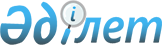 Алматы қаласы Медеу ауданы әкімінің 2019 жылғы 24 желтоқсандағы "Алматы қаласы Медеу ауданы бойынша сайлау учаскелерін құру туралы" № 06-01/05 шешіміне өзгеріс енгізу туралыАлматы қаласы Медеу ауданы әкімінің 2022 жылғы 28 желтоқсандағы № 06-01/03 шешімі. Қазақстан Республикасының Әділет министрлігінде 2022 жылғы 28 желтоқсанда № 31328 болып тіркелді
      ШЕШТІМ:
      1. Алматы қаласы Медеу ауданы әкімінің 2019 жылғы 24 желтоқсандағы "Алматы қаласы Медеу ауданы бойынша сайлау учаскелерін құру туралы" № 06-01/05 шешіміне (Нормативтік құқықтық актілерді мемлекеттік тіркеу тізілімінде № 1602 болып тіркелген) келесідей өзгеріс енгізілсін:
      көрсетілген шешімнің қосымшасы осы шешімнің қосымшасына сәйкес жаңа редакцияда жазылсын.
      2. "Алматы қаласы Медеу ауданы әкімінің аппараты" коммуналдық мемлекеттік мекемесі Қазақстан Республикасының заңнамасында белгіленген тәртіпте:
      1) осы шешімнің Қазақстан Республикасы Әділет министрлігінде мемлекеттік тіркелуін, 
      2) осы шешімді оның ресми жарияланғанынан кейін Медеу ауданы әкімі аппаратының интернет-ресурсында орналастырылуын қамтамасыз етсін.
      3. Осы шешімнің орындалуын бақылау Медеу ауданы әкімінің аппарат басшысына жүктелсін.
      4. Осы шешiм оның алғашқы ресми жарияланған күнінен кейін қолданысқа енгізіледі. Алматы қаласының Медеу ауданы бойынша сайлау учаскелері № 357 сайлау учаскесі
      Орналасқан жері: Алматы қаласы, Дінмұхамед Қонаев көшесі, 43.
      "Сымбат" дизайн және технология академиясы" жауапкершілігі шектеулі серіктестігі.
      Шекарасы: Гоголь көшесінен Назарбаев даңғылымен солтүстікке қарай (шығыс жағы) Мақатаев көшесіне дейін; Мақатаев көшесімен шығысқа қарай (оңтүстік жағы) Дінмұхамед Қонаев көшесіне дейін; Дінмұхамед Қонаев көшесімен оңтүстікке қарай (батыс жағы) Гоголь көшесіне дейін; Гоголь көшесімен батысқа қарай (солтүстік жағы) Назарбаев даңғылына дейін. № 358 сайлау учаскесі
      Орналасқан жері: Алматы қаласы, Назарбаев даңғылы, 102.
      "М. Мәметова атындағы № 28 мектеп-лицей" коммуналдық мемлекеттік мекемесі.
      Шекарасы: Бөгенбай батыр көшесінен Назарбаев даңғылымен солтүстікке қарай (шығыс жағы) Гоголь көшесіне дейін; Гоголь көшесімен шығысқа қарай (оңтүстік жағы) Дінмұхамед Қонаев көшесіне дейін; Дінмұхамед Қонаев көшесімен оңтүстікке қарай (батыс жағы) Бөгенбай батыр көшесіне дейін; Бөгенбай батыр көшесімен батысқа қарай (солтүстік жағы) Назарбаев даңғылына дейін. № 359 сайлау учаскесі
      Орналасқан жері: Алматы қаласы, Ришат және Мүслім Абдуллиндер көшесі, 11.
      "№ 19 жалпы білім беретін мектеп" коммуналдық мемлекеттік мекемесі.
      Шекарасы: Дінмұхамед Қонаев көшесінен Мақатаев көшесімен шығысқа қарай (оңтүстік жағы) Ришат және Мүслім Абдуллиндер көшесіне дейін; Ришат және Мүслім Абдуллиндер көшесімен оңтүстікке қарай (батыс жағы) Жібек Жолы даңғылына дейін; Жібек Жолы даңғылымен шығысқа қарай (оңтүстік жағы) Ғафу Қайырбеков көшесіне дейін; Ғафу Қайырбеков көшесімен оңтүстікке қарай (батыс жағы) Гоголь көшесіне дейін; Гоголь көшесімен батысқа қарай (солтүстік жағы) Дінмұхамед Қонаев көшесіне дейін; Дінмұхамед Қонаев көшесімен солтүстікке қарай (шығыс жағы) Мақатаев көшесіне дейін. № 360 сайлау учаскесі
      Орналасқан жері: Алматы қаласы, Ришат және Мүслім Абдуллиндер көшесі, 11.
      "№ 19 жалпы білім беретін мектеп" коммуналдық мемлекеттік мекемесі.
      Шекарасы: Ришат және Мүслім Абдуллиндер көшесінен Мақатаев көшесімен шығысқа қарай (оңтүстік жағы) Кіші Алматы өзенінің арнасына дейін; Кіші Алматы өзенінің арнасымен оңтүстікке қарай (батыс жағы) Гоголь көшесіне дейін; Гоголь көшесімен батысқа қарай (солтүстік жағы) Ғафу Қайырбеков көшесіне дейін; Ғафу Қайырбеков көшесімен солтүстікке қарай (шығыс жағы) Жібек Жолы даңғылына дейін; Жібек Жолы даңғылымен батысқа қарай (солтүстік жағы) Ришат және Мүслім Абдуллиндер көшесіне дейін; Ришат және Муслим Абдуллиндер көшесімен солтүстікке қарай (шығыс жағы) Мақатаев көшесіне дейін, "Психикалық сауықтыру орталығы (наркологиялық қызмет)" шаруашылық жүргізу құқығындағы коммуналдық мемлекеттік кәсіпорны аумағының шекарасын қоспағанда. № 361 сайлау учаскесі
      Орналасқан жері: Алматы қаласы, Пушкин көшесі, 63
      Алматы қаласы Мәдениет басқармасының "Мемлекеттік қуыршақ театры" коммуналдық мемлекеттік қазыналық кәсіпорны.
      Шекарасы: Зенков көшесінен Гоголь көшесімен шығысқа қарай (оңтүстік жағы) Кіші Алматы өзенінің арнасына дейін; Кіші Алматы өзенінің арнасымен оңтүстікке қарай (батыс жағы) Қазыбек би көшесіне дейін; Қазыбек би көшесімен батысқа қарай (солтүстік жағы) Зенков көшесіне дейін; Зенков көшесімен солтүстікке қарай (шығыс жағы) Гоголь көшесіне дейін. № 362 сайлау учаскесі
      Орналасқан жері: Алматы қаласы, Қалдаяқов көшесі, 54.
      "Республикалық жоғары медициналық колледж" шаруашылық жүргізу құқығындағы мемлекеттік коммуналдық кәсіпорны.
      Шекарасы: Шевченко көшесінен Достық даңғылымен солтүстікке қарай (шығыс жағы) Қазыбек би көшесіне дейін; Қазыбек би көшесімен шығысқа қарай (оңтүстік жағы) Ришат және Мүслім Абдуллиндер көшесіне дейін; Ришат және Мүслім Абдуллиндер көшесімен оңтүстікке қарай (батыс жағы) Бөгенбай батыр көшесіне дейін; Бөгенбай батыр көшесімен батысқа қарай (солтүстік жағы) Зенков көшесіне дейін; Зенков көшесімен оңтүстікке қарай (батыс жағы) Шевченко көшесіне дейін; Шевченко көшесімен батысқа қарай (солтүстік жағы) Достық даңғылына дейін. № 363 сайлау учаскесі
      Орналасқан жері: Алматы қаласы, Қазыбек би көшесі, 30.
      "Абай атындағы Қазақ ұлттық педагогикалық университеті" шаруашылық жүргізу құқығындағы республикалық мемлекеттік кәсіпорны.
      Шекарасы: Бөгенбай батыр көшесінен Дінмұхамед Қонаев көшесімен солтүстікке қарай (шығыс жағы) Гоголь көшесіне дейін; Гоголь көшесімен шығысқа қарай (оңтүстік жағы) Зенков көшесіне дейін; Зенков көшесімен оңтүстікке қарай (батыс жағы) Қазыбек би көшесіне дейін; Қазыбек би көшесімен батысқа қарай (солтүстік жағы) Достық даңғылына дейін; Достық даңғылымен оңтүстікке қарай (батыс жағы) Бөгенбай батыр көшесіне дейін; Бөгенбай батыр көшесімен батысқа қарай (солтүстік жағы) Дінмұхамед Қонаев көшесіне дейін. № 364 сайлау учаскесі
      Орналасқан жері: Алматы қаласы, Коперник көшесі, 124.
      "Граждансельпроектстрой" жауапкершілігі шектеулі серіктестігі.
      Шекарасы: Кіші Алматы өзенінен Райымбек даңғылымен, әрі қарай Шақшақ Жәнібек көшесімен шығысқа қарай (оңтүстік жағы) Жарбұлақ өзенінің арнасына дейін; Жарбұлақ өзенінің арнасымен оңтүстікке қарай (батыс жағы) Есенберлин көшесіндегі № 173 үй аумағының оңтүстік шекарасының тұсына дейін; Есенберлин көшесіндегі № 173 үй аумағының оңтүстік шекарасымен батысқа қарай (солтүстік жағы) Алматы хайуанаттар паркінің орталық кіреберісіне дейін; Алматы хайуанаттар бағының және Орталық мәдениет және демалыс саябағының шекарасымен солтүстік-батысқа қарай (солтүстік-шығыс жағы) Кіші Алматы өзенінің арнасына дейін; Кіші Алматы өзенінің арнасымен солтүстікке қарай (шығыс жағы) Райымбек даңғылына дейін. № 365 сайлау учаскесі
      Орналасқан жері: Алматы қаласы, Татарская көшесі, 32.
      "Медеу ауданының "№ 6 кітапхана" орталықтандырылған кітапхана жүйесі" коммуналдық мемлекеттік мекемесі.
      Шекарасы: Жарбұлақ өзенінің арнасынан Шақшақ Жәнібек көшесімен солтүстік-шығысқа қарай (оңтүстік-шығыс жағы) Орынбор көшесіне дейін; Орынбор көшесімен оңтүстік-шығысқа қарай (оңтүстік-батыс жағы) Абылғазы өзеніне дейін; Абылғазы өзенінің арнасымен оңтүстікке қарай (батыс жағы) Көк Төбе тауының солтүстік баурайына дейін; Көк Төбе тауының солтүстік баурайымен оңтүстікке қарай (батыс жағы) Орманов көшесіндегі № 31/1 үй аумағының оңтүстік шекарасына дейін; Орманов көшесіндегі № 31/1 үй аумағының оңтүстік шекарасымен батысқа қарай (солтүстік жағы) Жарбұлақ өзеніне дейін; Жарбұлақ өзенінің арнасымен солтүстікке қарай (шығыс жағы) Шақшақ Жәнібек көшесіне дейін. № 366 сайлау учаскесі
      Орналасқан жері: Алматы қаласы, Орынбор көшесі, 17.
      "73 Гвардиялық Қызыл тулы Сталинград Дунай атқыштар дивизиясы атындағы №64 жалпы білім беретін мектеп" коммуналдық мемлекеттік мекемесі.
      Шекарасы: Жарбұлақ өзенінің арнасынан Халиуллин көшесімен солтүстік-шығысқа қарай (оңтүстік-шығыс жағы) Шығыс айналмалы автокөлік жолына дейін; Шығыс айналмалы автокөлік жолымен оңтүстікке қарай (батыс жағы) Айдын көшесіне дейін; Айдын көшесімен батысқа қарай (солтүстік жағы) Ульяновская көшесіне дейін; Ульяновская көшесімен оңтүстік-шығысқа қарай (оңтүстік-батыс жағы) Широкая көшесіне дейін; Широкая көшесімен батысқа қарай (солтүстік жағы) Абылғазы өзенінің арнасына дейін; Абылғазы өзенінің арнасымен солтүстікке қарай (шығыс жағы) Жарбұлақ өзенінің арнасына дейін; Жарбұлақ өзенінің арнасымен солтүстікке қарай (шығыс жағы) Халиуллин көшесіне дейін. № 367 сайлау учаскесі
      Орналасқан жері: Алматы қаласы, Глубокая көшесі, 18.
      "№ 53 мектеп-гимназия" коммуналдық мемлекеттік мекемесі.
      Шекарасы: Абылғазы өзенінің арнасынан Широкая көшесімен шығысқа қарай (оңтүстік жағы) Ульяновская көшесіне дейін; Ульяновская көшесімен солтүстікке қарай (шығыс жағы) Айдын көшесіне дейін; Айдын көшесімен шығысқа қарай (оңтүстік жағы) Украинская көшесіне дейін; Украинская көшесімен солтүстікке қарай (шығыс жағы) Рудзутак көшесіне дейін; Рудзутак көшесімен солтүстік–шығысқа қарай (оңтүстік–шығыс жағы) Истомин көшесіне дейін; Истомин көшесімен оңтүстік–шығысқа қарай (оңтүстік–батыс жағы) Кеңсай–1 мұсылман жабық зиратының солтүстік шекарасына дейін; Кеңсай–1 мұсылман жабық зиратының шекарасымен батысқа қарай (солтүстік жағы), әрі қарай оңтүстікке қарай (батыс жағы) Сәрсенбаев көшесіндегі № 36А үй учаскесі аумағының оңтүстік–шығыс шекарасына дейін; Сәрсенбаев көшесіндегі № 36А және № 27 үйлер учаскелері аумағының оңтүстік-шығыс шекарасымен оңтүстік–батысқа қарай (солтүстік–батыс жағы) Ботбайсай өзенінің арнасына дейін; Ботбайсай өзенінің арнасымен оңтүстік-шығысқа қарай (оңтүстік-батыс жағы) Сәрсенбаев көшесіндегі № 55А үй учаскесі аумағының оңтүстік шекарасына дейін; Сәрсенбаев көшесіндегі № 55А үй учаскесі аумағының оңтүстік шекарасының бойымен оңтүстік–батысқа қарай (солтүстік-батыс жағы) Мұстафа Шоқай көшесіне дейін; Мұстафа Шоқай көшесімен оңтүстікке қарай (батыс жағы) Мұстафа Шоқай көшесіндегі № 181 үй учаскесі аумағының оңтүстік шекарасына дейін; Мұстафа Шоқай көшесіндегі № 181 үй учаскесі аумағының оңтүстік шекарасымен батысқа қарай (солтүстік жағы) Подснежник бағбандық серіктестік аумағының шығыс шекарасына дейін; әрі қарай батысқа қарай Төле би көшесінің айрығының тұсымен "Подснежник", "Дошкольник", "Заря", "Мичуринец-север", "Мичуринец-юг", "Мичуринец" бағбандық серіктестіктерін қоса, Төле би көшесі мен Шығыс айналмалы автокөлік жолының қиылысына дейін; Шығыс айналмалы автокөлік жолымен солтүстікке қарай (шығыс жағы) Орманов көшесіне дейін; Орманов көшесімен оңтүстік-батысқа қарай (солтүстік - батыс жағы) Абылғазы өзенінің арнасына дейін; Абылғазы өзенінің арнасымен солтүстікке қарай (шығыс жағы) Широкая көшесіне дейін, Орманов көшесінің барлық үйлерін қоса. № 368 сайлау учаскесі
      Орналасқан жері: Алматы қаласы, Глубокая көшесі, 18.
      "№ 53 мектеп-гимназия" коммуналдық мемлекеттік мекемесі.
      Шекарасы: Ботбайсай өзенінің арнасынан Сәрсенбаев көшесіндегі № 29 және № 36В үйлер учаскелері аумағының батыс шекарасының бойымен солтүстікке қарай (шығыс жағы) Кеңсай-1 жабық мұсылман зиратының шекарасына дейін; Кеңсай-1 жабық мұсылман зираты аумағының шекарасы бойымен шығысқа қарай (оңтүстік жағы) қала шекарасына дейін; қала шекарасымен оңтүстікке қарай (батыс жағы) Широкая Щель бағбандық серіктестік аумағының оңтүстік шекарасына дейін; әрі қарай Широкая Щель бағбандық серіктестік аумағының шекарасымен оңтүстік-батысқа қарай (солтүстік-батыс жағы); әрі қарай солтүстік-батысқа қарай (солтүстік-шығыс жағы), Железнодорожник бағбандық серіктестік аумағының солтүстік шекарасына дейін; Железнодорожник бағбандық серіктестік аумағының солтүстік шекарасымен шығысқа қарай (оңтүстік жағы) Биолог бағбандық серіктестік аумағының батыс шекарасына дейін; Биолог бағбандық серіктестік аумағының батыс шекарасы бойымен солтүстік-батысқа қарай (оңтүстік-батыс жағы) Горводопровод бағбандық серіктестік аумағының оңтүстік шекарасына дейін; Горводопровод бағбандық серіктестік аумағының оңтүстік шекарасымен шығысқа қарай (оңтүстік жағы), әрі қарай Мұстафа Шоқай көшесіндегі № 181 үй учаскесі аумағының оңтүстік шекарасының бойымен Мұстафа Шоқай көшесіне дейін; Мұстафа Шоқай көшесімен солтүстікке қарай (шығыс жағы) Мұстафа Шоқай көшесіндегі № 190 үй учаскесі аумағының солтүстік шекарасына дейін; Мұстафа Шоқай көшесіндегі № 190 үй учаскесі аумағының солтүстік шекарасымен шығысқа қарай (оңтүстік жағы) Ботбайсай өзенінің арнасына дейін; Ботбайсай өзенінің арнасымен солтүстік-батысқа қарай (солтүстік-шығыс жағы) Сәрсенбаев көшесіндегі № 29 үй учаскесі аумағының батыс шекарасына дейін. № 369 сайлау учаскесі
      Орналасқан жері: Алматы қаласы, Бөгенбай батыр көшесі, 53.
      Алматы облысының Білім басқармасы "Мемлекетік мекемесінің "И.Нүсіпбаев атындағы мектеп-интернаты" мемлекеттік коммуналдық мекемесі.
      Шекарасы: Бөгенбай батыр көшесінен Ришат және Мүслім Абдуллиндер көшесімен солтүстікке қарай (шығыс жағы) Қазыбек би көшесіне дейін; Қазыбек би көшесімен шығысқа қарай (оңтүстік жағы) Кіші Алматы өзенінің арнасына дейін; Кіші Алматы өзенінің арнасымен солтүстікке қарай (шығыс жағы) Орталық мәдениет және демалыс саябағы аумағының солтүстік шекарасына дейін; Орталық мәдениет және демалыс саябағы аумағының солтүстік шекарасымен шығысқа қарай (оңтүстік жағы) әрі қарай Орталық мәдениет және демалыс саябағы аумағының шығыс шекарасымен оңтүстікке қарай (бастыс жағы) Есенберлин көшесіндегі № 173 үй аумағының оңтүстік шекарасына дейін; Есенберлин көшесіндегі № 173 үй аумағының оңтүстік шекарасымен шығысқа қарай (оңтүстік жағы) Жарбұлақ өзенінің арнасына дейін; Жарбұлақ өзенінің арнасымен оңтүстікке қарай (батыс жағы) Бутаковская көшесіндегі № 1А үй аумағының солтүстік шекарасына дейін; Бутаковская көшесіндегі № 1А үй аумағының шығыс шекарасының бойымен Бутаковская көшесіндегі барлық үйлерді қоса Бөгенбай батыр көшесіне дейін; Бөгенбай батыр көшесімен батысқа қарай (солтүстік жағы) Ришат және Мүслім Абдуллиндер көшесіне дейін. № 370 сайлау учаскесі
      Орналасқан жері: Алматы қаласы, Алатау шағын ауданы, Жетбаев көшесі, 15.
      "№ 7 жалпы білім беретін мектеп" коммуналдық мемлекеттік мекемесі.
      Шекарасы: Алатау шағын ауданындағы Ибрагимов көшесінен Алатау шағын ауданындағы Ибрагимов көшесіндегі № 14 және № 16 үйлер учаскелері аумағының арасымен шығысқа қарай (оңтүстік жағы) Алатау шағын ауданындағы Жетбаев және Кимешек көшелерінің қиылысына дейін; Алатау шағын ауданындағы Жетбаев көшесінен Алатау шағын ауданындағы Кимешек көшесімен шығысқа қарай (оңтүстік жағы) Алатау шағын ауданының шығыс шекарасына дейін; Алатау шағын ауданының шығыс шекарасы бойымен оңтүстікке қарай, әрі қарай Алатау шағын ауданы аумағының оңтүстік және батыс шекарасымен Алатау шағын ауданындағы Ибрагимов көшесіне дейін, "Новостройка" тұрғын үй кешенін, Мичурин және Радуга бағбандық серіктестіктерін қоса; Алатау шағын ауданы Ибрагимов көшесімен оңтүстік-шығысқа қарай (оңтүстік-батыс жағы) Алатау шағын ауданы Ибрагимов көшесіндегі № 14 үй учаскесі аумағының солтүстік-батыс шекарасына дейін. № 371 сайлау учаскесі
      Орналасқан жері: Алматы қаласы, Достық даңғылы, 59.
      "№ 35 Гимназия" коммуналдық мемлекеттік мекемесі.
      Шекарасы: Назарбаев даңғылынан Қабанбай батыр көшесімен шығысқа қарай (оңтүстік жағы) Достық даңғылына дейін; Достық даңғылымен оңтүстікке қарай (батыс жағы) Шевченко көшесіне дейін; Шевченко көшесімен батысқа қарай (солтүстік жағы) Назарбаев даңғылына дейін; Назарбаев даңғылымен солтүстікке қарай (шығыс жағы) Қабанбай батыр көшесіне дейін. № 372 сайлау учаскесі
      Орналасқан жері: Алматы қаласы, Қабанбай батыр көшесі, 86.
      "Ы.Алтынсарин атындағы № 159 гимназия" коммуналдық мемлекеттік мекемесі.
      Шекарасы: Назарбаев даңғылынан Бөгенбай батыр көшесімен шығысқа қарай (оңтүстік жағы) Достық даңғылына дейін; Достық даңғылымен оңтүстікке қарай (батыс жағы) Қабанбай батыр көшесіне дейін; Қабанбай батыр көшесімен батысқа қарай (солтүстік жағы) Назарбаев даңғылына дейін; Назарбаев даңғылымен солтүстікке қарай (шығыс жағы) Бөгенбай батыр көшесіне дейін. № 373 сайлау учаскесі
      Орналасқан жері: Алматы қаласы, Назарбаев даңғылы, 138.
      "Қ.Сәтбаев атындағы № 56 гимназия" коммуналдық мемлекеттік мекемесі.
      Шекарасы: Назарбаев даңғылынан Шевченко көшесімен шығысқа қарай (оңтүстік жағы) Достық даңғылына дейін; Достық даңғылымен оңтүстікке қарай (батыс жағы) Абай даңғылына дейін; Абай даңғылымен батысқа қарай (солтүстік жағы) Назарбаев даңғылына дейін; Назарбаев даңғылымен солтүстікке қарай (шығыс жағы) Шевченко көшесіне дейін. № 374 сайлау учаскесі
      Орналасқан жері: Алматы қаласы, Төле би көшесі, 10/62.
      "№ 33 мектеп-лицей" коммуналдық мемлекеттік мекемесі.
      Шекарасы: Абай даңғылынан Достық даңғылымен солтүстікке қарай (шығыс жағы) Шевченко көшесіне дейін; Шевченко көшесімен шығысқа қарай (оңтүстік жағы) Зенков көшесіне дейін; Зенков көшесімен солтүстікке қарай (шығыс жағы) Бөгенбай батыр көшесіне дейін; Бөгенбай батыр көшесімен шығысқа қарай (оңтүстік жағы) Кіші Алматы өзенінің арнасына дейін; Кіші Алматы өзенінің арнасымен оңтүстікке қарай (батыс жағы) Қармысов көшесіне дейін; Қармысов көшесімен, әрі қарай Луганский көшесімен оңтүстікке қарай (батыс жағы) Республика Сарайының оңтүстігіне қарай өтетін жолына дейін; Республика Сарайының оңтүстігіне қарай өтетін жолымен батысқа қарай (солтүстік жағы) Достық даңғылына дейін; Достық даңғылымен солтүстікке қарай (шығыс жағы) Абай даңғылына дейін. № 375 сайлау учаскесі
      Орналасқан жері: Алматы қаласы, Бөгенбай батыр көшесі, 42.
      "№ 29 жалпы білім беретін мектеп" коммуналдық мемлекеттік мекемесі.
      Шекарасы: Кіші Алматы өзенінің арнасынан Бөгенбай батыр көшесімен шығысқа қарай (оңтүстік жағы) Бутаковская көшесіне дейін; Бутаковская көшесімен оңтүстікке қарай, Бутаковская көшесіндегі үйлерді қоса, Қабанбай батыр көшесіне дейін; Қабанбай батыр көшесімен батысқа қарай (солтүстік жағы) Кіші Алматы өзенінің арнасына дейін; Кіші Алматы өзенінің арнасымен солтүстікке қарай (шығыс жағы) Бөгенбай батыр көшесіне дейін. № 376 сайлау учаскесі
      Орналасқан жері: Алматы қаласы, Бегалин көшесі, 82.
      "Жанұя" мамандандырылған кешені" коммуналдық мемлекеттік мекемесі.
      Шекарасы: Кіші Алматы өзенінің арнасынан Қабанбай батыр көшесімен шығысқа қарай (оңтүстік жағы) Жарбұлақ өзенінің арнасына дейін; Жарбұлақ өзенінің арнасымен оңтүстікке қарай (батыс жағы) Дачный тұйық көшесіне дейін, Бекхожин көшесіндегі № 27, 29 үйлер аумағын және Ватутин көшесіндегі № 19 және Қастеев көшесіндегі № 50 үйлер аумағының шекарасын қоса; Дачный тұйық көшесімен батысқа қарай (солтүстік жағы) Бегалин көшесіне дейін; Бегалин көшесімен солтүстікке қарай (шығыс жағы) Бағадурбек Байтасов көшесіне дейін; Бағадурбек Байтасов көшесімен батысқа қарай (солтүстік жағы) Луганский көшесіне дейін; Луганский көшесімен солтүстікке қарай (шығыс жағы) Қармысов көшесіне дейін; Қармысов көшесімен солтүстікке қарай (шығыс жағы) Кіші Алматы өзенінің арнасына дейін; Кіші Алматы өзенінің арнасымен солтүстікке қарай (шығыс жағы) Қабанбай батыр көшесіне дейін. № 377 сайлау учаскесі
      Орналасқан жері: Алматы қаласы, Достық даңғылы, 124.
      "Оқушылар сарайы" мемлекеттік коммуналдық қазыналық кәсіпорны.
      Шекарасы: Достық даңғылынан Республика Сарайының оңтүстігіне өтетін жолымен шығысқа қарай (оңтүстік жағы) Луганский көшесіне дейін; Луганский көшесімен оңтүстікке қарай (батыс жағы) Байтасов Бағадурбек көшесіне дейін; Байтасов Бағадурбек көшесімен шығысқа қарай (оңтүстік жағы) Бегалин көшесіне дейін; Бегалин көшесімен оңтүстікке қарай (батыс жағы) Дачный тұйығына дейін; Дачный тұйығымен шығысқа қарай (оңтүстік жағы) Жарбұлақ өзенінің арнасына дейін; Жарбұлақ өзенінің арнасымен оңтүстікке қарай (батыс жағы) Горный тұйығындағы № 5 үй аумағының шекарасы тұсының сызығына дейін, Дачный тұйығындағы № 34, 18, 18/1 үйлер аумағының шекарасын қоса; Горный тұйығындағы № 5 үй аумағының шекарасы тұсының сызығымен батысқа қарай (солтүстік жағы) Горновосточная көшесіне дейін; Горновосточная көшесімен солтүстікке қарай (шығыс жағы) Коккинаки көшесіне дейін; Коккинаки көшесімен батысқа қарай (солтүстік жағы) Луганский көшесіне дейін; Луганский көшесімен оңтүстікке қарай (батыс жағы) Луганский көшесіндегі № 59 үй аумағының оңтүстік шекарасына дейін; Луганский көшесіндегі № 59 үй аумағының оңтүстік шекарасы арқылы батысқа қарай (солтүстік жағы) Кіші Алматы өзенінің арнасына дейін; Кіші Алматы өзенінің арнасымен оңтүстікке қарай (батыс жағы) Ньютон көшесіне дейін; Ньютон көшесімен батысқа қарай (солтүстік жағы) Достық даңғылына дейін; Достық даңғылымен солтүстікке қарай (шығыс жағы) Республика Сарайының оңтүстігіне қарай өтетін жолына дейін. № 378 сайлау учаскесі
      Орналасқан жері: Алматы қаласы, Абай даңғылы, 8.
      "Қазақ ұлттық аграрлық университет" коммерциялық емес акционерлік қоғамы.
      Шекарасы: Назарбаев даңғылынан Абай даңғылымен шығысқа қарай (оңтүстік жағы) Достық даңғылына дейін; Достық даңғылымен оңтүстікке қарай (батыс жағы) Сәтбаев көшесіне дейін; Сәтбаев көшесімен батысқа қарай (солтүстік жағы) Назарбаев даңғылына дейін; Назарбаев даңғылымен солтүстікке қарай (шығыс жағы) Абай даңғылына дейін. № 379 сайлау учаскесі
      Орналасқан жері: Алматы қаласы, Самал-2 шағын ауданы, 33 А.
      Әкімшілік ғимарат
      Шекарасы: Сәтбаев көшесінен Достық даңғылымен оңтүстікке қарай (батыс жағы) Жолдасбеков көшесіне дейін; Жолдасбеков көшесімен батысқа қарай (солтүстік жағы) Самал–1 шағын ауданындағы № 9 үй аумағының батыс шекарасының тұсына дейін; Самал–1 шағын ауданындағы № 9 үй аумағының батыс шекарасының бойымен солтүстікке қарай (шығыс жағы) Самал–1 шағын ауданындағы № 9/2 үй аумағының солтүстік шекарасына дейін; Самал–1 шағын ауданындағы № 9/2 үй аумағының солтүстік шекарасының бойымен батысқа қарай (солтүстік жағы) Назарбаев даңғылына дейін; Назарбаев даңғылымен солтүстікке қарай (шығыс жағы) Сәтбаев көшесіне дейін; Сәтбаев көшесімен шығысқа қарай (оңтүстік жағы) Достық даңғылына дейін. № 380 сайлау учаскесі
      Орналасқан жері: Алматы қаласы, Көктөбе шағын ауданы, Сағадат Нұрмағамбетов көшесі, 69.
      "Қ.Қатықбаева атындағы № 168 мектеп-гимназия" коммуналдық мемлекеттік мекемесі.
      Шекарасы: Жарбұлақ өзенінен Яблочная көшесімен (екі жағы) оңтүстік–шығысқа қарай (оңтүстік–батыс жағы) Диваев көшесіне дейін; Диваев көшесімен оңтүстік–шығысқа қарай (оңтүстік–батыс жағы) Көк Төбе тауының батыс баурайына дейін; Көк Төбе тауының батыс баурайымен оңтүстік–батысқа қарай (солтүстік–батыс жағы) Жарбұлақ өзенінің арнасына дейін; Жарбұлақ өзенінің арнасымен солтүстікке қарай (шығыс жағы) Дачный тұйық көшесіндегі № 34, 18, 18/1, Қастеев көшесінің № 50, Ватутин көшесінің № 19, Бекхожин көшесіндегі № 27, 29 үйлерді қоспағанда, Яблочная көшесіне дейін. № 381 сайлау учаскесі
      Орналасқан жері: Алматы қаласы, Самал-2 шағын ауданы, 22/1.
      Алматы қаласы Білім басқармасының "№ 115 бөбекжай-балабақшасы" коммуналдық мемлекеттік қазыналық кәсіпорны.
      Шекарасы: Жолдасбеков көшесінен Достық даңғылымен оңтүстікке қарай (батыс жағы) Әл–Фараби даңғылына дейін; Әл–Фараби даңғылымен батысқа қарай (солтүстік жағы) Меңдіқұлов бульварына дейін; Меңдіқұлов бульварымен солтүстікке қарай (шығыс жағы) Самал–2 шағын ауданындағы № 84, 85, 86, 87, 88 үйлер аумағын қоспағанда Жолдасбеков көшесіне дейін; Жолдасбеков көшесімен шығысқа қарай (оңтүстік жағы) Достық даңғылына дейін. № 382 сайлау учаскесі
      Орналасқан жері: Алматы қаласы, Самал–1 шағын ауданы, 9А.
      "Айсер" жауапкершілігі шектеулі серіктестігі.
      Шекарасы: Меңдіқұлов бульварынан Жолдасбеков көшесімен шығысқа қарай (солтүстік жағы) Самал–1 шағын ауданындағы № 9 үй аумағының батыс шекарасының тұсына дейін; Самал–1 шағын ауданындағы № 9 үй аумағының батыс шекарасының тұсымен солтүстікке қарай (батыс жағы) Самал–1 шағын ауданындағы № 9/2 үй аумағының солтүстік шекарасына дейін; Самал–1 шағын ауданындағы № 9/2 үй аумағының солтүстік шекарасының бойымен батысқа қарай (оңтүстік жағы) Назарбаев даңғылына дейін; Назарбаев даңғылымен оңтүстікке қарай (шығыс жағы) Назарбаев даңғылындағы № 240 үй аумағының оңтүстік шекарасына дейін; Назарбаев даңғылындағы № 240 үй аумағының оңтүстік шекарасы бойымен шығысқа қарай (солтүстік жағы) Снегина көшесінің бойымен Меңдіқұлов бульварына дейін; Меңдіқұлов бульварымен солтүстікке қарай (батыс жағы) Самал–2 шағын ауданындағы № 84, 85, 86, 87, 88 үйлер аумағын қоса Жолдасбеков көшесіне дейін. № 383 сайлау учаскесі
      Орналасқан жері: Алматы қаласы, Достық даңғылы, 226А.
      "Д. Снегин атындағы № 30 мектеп – гимназия" коммуналдық мемлекеттік мекемесі.
      Шекарасы: Достық даңғылынан Ньютон көшесімен шығысқа қарай (оңтүстік жағы) Кіші Алматы өзенінің арнасына дейін; Кіші Алматы өзенінің арнасымен солтүстікке қарай (шығыс жағы) Луганский көшесіндегі № 67 үй аумағының оңтүстік шекарасына дейін; Луганский көшесіндегі № 67 үй аумағының оңтүстік шекарасы арқылы шығысқа қарай (оңтүстік жағы) Луганский көшесіне дейін; Луганский көшесімен солтүстікке қарай (шығыс жағы) Коккинаки көшесіне дейін; Коккинаки көшесімен шығысқа қарай (оңтүстік жағы) Горновосточная көшесіне дейін; Горновосточная көшесімен оңтүстікке қарай (батыс жағы) Горный тұйығындағы № 5 үй аумағының шекарасы тұсының сызығына дейін; Горный тұйығындағы № 5 үй аумағының шекарасы тұсының сызығымен шығысқа қарай (оңтүстік жағы) Жарбұлақ өзенінің арнасына дейін; Жарбұлақ өзенінің арнасымен оңтүстікке қарай (батыс жағы) Көктөбе шағын ауданы аумағының батыс шекарасына дейін; Көктөбе шағын ауданы аумағының батыс шекарасымен оңтүстікке қарай (батыс жағы) Омарова көшесіне дейін; Омарова көшесімен батысқа қарай (солтүстік жағы) Достық даңғылына дейін; Достық даңғылымен солтүстікке қарай (шығыс жағы) Ньютон көшесіне дейін, № 5 қалалық клиникалық аурухананың аумағын қоспағанда. № 384 сайлау учаскесі
      Орналасқан жері: Алматы қаласы, Назарбаев даңғылы, 289.
      "№ 163 мектеп-лицейі" коммуналдық мемлекеттік мекемесі.
      Шекарасы: Әл–Фараби даңғылы № 36 үй аумағының оңтүстік–батыс шекарасынан Әл–Фараби даңғылымен шығысқа қарай (оңтүстік жағы) Назарбаев даңғылына дейін; Назарбаев даңғылымен солтүстікке қарай (шығыс жағы) Назарбаев даңғылындағы № 240 үй аумағының оңтүстік шекарасына дейін; Назарбаев даңғылындағы № 240 үй аумағының оңтүстік шекарасы бойымен шығысқа қарай (оңтүстік жағы) Снегина көшесінің бойымен Меңдіқұлов бульварына дейін; Меңдіқұлов бульварымен оңтүстікке қарай (батыс жағы) Әл-Фараби даңғылына дейін; Әл-Фараби даңғылымен шығысқа қарай (оңтүстік жағы) Достық даңғылына дейін; Достық даңғылымен оңтүстікке қарай (батыс жағы) Достық даңғылындағы №99/1 үй аумағының оңтүстік шекарасына дейін; Достық даңғылындағы № 99/1 үй аумағының оңтүстік шекарасымен батысқа қарай (солтүстік жағы), әрі қарай Самал–3 шағын ауданындағы № 1, 10, 9 үйлер аумағының оңтүстік шекарасымен, Самал–3 шағын ауданындағы № 21, 21В, 22 үйлерді қоса Меңдіқұлов бульварына дейін; Меңдіқұлов бульварымен оңтүстікке қарай (батыс жағы) Қажымұқан көшесіне дейін; Қажымұқан көшесімен батысқа қарай (солтүстік жағы) Назарбаев даңғылына дейін; Назарбаев даңғылымен оңтүстік-шығысқа қарай (оңтүстік–батыс жағы) "Қазақстан Республикасы Ұлттық қауіпсіздік комитетінің Шекара aкадемиясы" мемлекеттік мекемесінің солтүстік шекарасына дейін; "Қазақстан Республикасы Ұлттық қауіпсіздік комитетінің Шекара aкадемиясы" мемлекеттік мекемесінің солтүстік шекарасымен батысқа қарай (солтүстік жағы) Назарбаев даңғылындағы № 311 үй аумағының батыс шекарасының тұсына дейін; Назарбаев даңғылындағы № 311 үй аумағының батыс шекарасының тұсымен, әрі қарай Таулы Қырат шағын ауданындағы Тайманов көшесімен солтүстікке қарай (шығыс жағы) Қажымұқан көшесіне дейін; Қажымұқан көшесімен оңтүстік-батысқа қарай (солтүстік батыс жағы) Таулы Қырат шағын ауданындағы 8-ші Гвардиялық дивизия көшесіне дейін; Таулы Қырат шағын ауданындағы 8-ші Гвардиялық дивизия көшесімен солтүстік–батысқа қарай (солтүстік–шығыс жағы) Әл–Фараби даңғылындағы № 36 үй аумағының оңтүстік–батыс шекарасының бойымен Әл-Фараби даңғылына дейін. № 385 сайлау учаскесі
      Орналасқан жері: Алматы қаласы, Достық даңғылы, 105.
      "К Management" жауапкершілігі шектеулі серіктестігі "Премьер Алатау" қонақ үйі.
      Шекарасы: Достық даңғылынан Қажымұқан көшесімен батысқа қарай (солтүстік жағы) Сапар Байжанов көшесіне дейін; Сапар Байжанов көшесімен оңтүстікке қарай (батыс жағы) "Қазақстан Республикасы Ұлттық қауіпсіздік комитетінің Алматы қаласында емханасы бар өңірлік әскери госпиталі" мемлекеттік мекемесі аумағының оңтүстік шекарасына дейін; "Қазақстан Республикасы Ұлттық қауіпсіздік комитетінің Алматы қаласында емханасы бар өңірлік әскери госпиталі" мемлекеттік мекемесі аумағының оңтүстік шекарасы бойымен батысқа қарай (солтүстік жағы) Назарбаев даңғылына дейін; Назарбаев даңғылымен солтүстікке қарай (шығыс жағы) Қажымұқан көшесіне дейін; Қажымұқан көшесімен шығысқа қарай (оңтүстік жағы) Меңдіқұлов бульварына дейін; Меңдіқұлов бульварымен солтүстікке қарай (шығыс жағы) Самал–3 шағын ауданындағы № 22 үй аумағының оңтүстік шекарасына дейін; Самал–3 шағын ауданындағы № 22 үй аумағының оңтүстік шекарасымен шығысқа қарай (оңтүстік жағы) Самал–3 шағын ауданындағы № 21 үй аумағының шығыс шекарасына дейін; Самал–3 шағын ауданындағы № 21 үй аумағының шығыс шекарасымен солтүстікке қарай (шығыс жағы) Самал–3 шағын ауданындағы № 34, 35, 36 үйлер аумағының солтүстік шекарасының тұсына дейін; Самал–3 шағын ауданындағы № 34, 35, 36 үйлер аумағының солтүстік шекарасының бойымен шығысқа қарай (оңтүстік жағы) Достық даңғылына дейін; Достық даңғылымен оңтүстікке қарай (батыс жағы) Қажымұқан көшесіне дейін, "Қазақстан Республикасы Ұлттық қауіпсіздік комитетінің Алматы қаласында емханасы бар өңірлік әскери госпиталі" мемлекеттік мекемесі аумағының шекарасын қоспағанда. № 386 сайлау учаскесі
      Орналасқан жері: Алматы қаласы, Достық даңғылы, 226А. 
      "Д. Снегин атындағы №30 мектеп – гимназия" коммуналдық мемлекеттік мекемесі.
      Шекарасы: Сапар Байжанов көшесінен Қажымұқан көшесімен солтүстік–шығысқа қарай (оңтүстік-шығыс жағы) Достық даңғылына дейін; Достық даңғылымен оңтүстікке қарай (батыс жағы) "Қазақстан Республикасы Ұлттық қауіпсіздік комитетінің Шекара қызметінің Академиясы" мемлекеттік мекемесінің солтүстік шекарасына дейін; "Қазақстан Республикасы Ұлттық қауіпсіздік комитетінің Шекара қызметінің Академиясы" мемлекеттік мекемесінің солтүстік шекарасымен батысқа қарай (солтүстік жағы) Сапар Байжанов көшесіне дейін; Сапар Байжанов көшесімен солтүстікке қарай (шығыс жағы) Қажымұқан көшесіне дейін. № 387 сайлау учаскесі
      Орналасқан жері: Алматы қаласы, Достық даңғылы, 266А.
      "№ 17 мектеп-интернат" коммуналдық мемлекеттік мекемесі.
      Шекарасы: Омарова көшесінен Достық даңғылымен оңтүстікке қарай (шығыс жағы) "Қазақстан Республикасы Ұлттық қауіпсіздік комитетінің Шекара академиясы" мемлекеттік мекемесінің оңтүстік шекарасына дейін; "Қазақстан Республикасы Ұлттық қауіпсіздік комитетінің Шекара академиясы" мемлекеттік мекемесінің шекарасымен батысқа қарай (оңтүстік жағы), әрі қарай оңтүстікке қарай (шығыс жағы), одан әрі "Қазақстан Республикасы Ұлттық қауіпсіздік комитетінің Шекара академиясы" мемлекеттік мекемесінің оңтүстік шекарасы тұсымен шығысқа қарай (солтүстік жағы) Достық даңғылы мен Чайкина көшесінің қиылысына дейін; Чайкина көшесімен шығысқа қарай (солтүстік жағы) Кіші Алматы өзенінің арнасына дейін; Кіші Алматы өзенінің арнасымен оңтүстікке қарай (шығыс жағы) Жарбұлақ өзенінің арнасымен қиылысына дейін; Жарбұлақ өзенінің арнасымен солтүстікке қарай (батыс жағы) Көктөбе шағын ауданының батыс шекарасына дейін; Көктөбе шағын ауданының батыс шекарасымен солтүстікке қарай (батыс жағы) Омарова көшесіне дейін; Омарова көшесімен батысқа қарай (оңтүстік жағы) Достық даңғылына дейін. № 388 сайлау учаскесі
      Орналасқан жері: Алматы қаласы, Достық даңғылы, 310Б
      "№48 мектеп-лицей" коммуналдық мемлекеттік мекемесі 
      Шекарасы: Кіші Алматы өзенінің арнасынан Чайкина көшесімен батысқа қарай (оңтүстік жағы) Достық даңғылына дейін; Достық даңғылымен оңтүстікке қарай (шығыс жағы) Достық даңғылындағы № 291/1 үй учаскесінің солтүстік–батыс шекарасына дейін, әрі қарай Достық даңғылындағы № 291/1 үй учаскесінің солтүстік– батыс шекарасы бойымен оңтүстік–батысқа қарай (оңтүстік–шығыс жағы) Есентай өзенінің арнасына дейін; Есентай өзені арнасымен оңтүстік–шығысқа қарай (солтүстік–шығыс жағы) Тау–Самал шағын ауданы аумағының солтүстік–шығыс шекарасына дейін, Тау–Самал шағын ауданы аумағының солтүстік–шығыс шекарасының бойымен оңтүстік-шығысқа қарай (солтүстік–шығыс жағы) қала шекарасына дейін, әрі қарай қала шекарасымен Көлсай шағын ауданы аумағының оңтүстік шекарасына дейін; Көлсай шағын ауданы аумағының оңтүстік шекарасының бойымен батысқа қарай (оңтүстік жағы) Кіші Алматы өзенінің арнасына дейін; Кіші Алматы өзенінің арнасымен солтүстікке қарай (батыс жағы) Чайкина көшесіне дейін, Мұзтау шағын ауданын, "Медеу" "Тұйықсу", "Қимасар", "Сарқырама" шатқалдарын, "Горельник", "Шымбұлақ" туристік базаларын, "Просвещенец" демалыс үйін қоса, "Қазақстан санаторийі" акционерлік қоғамының аумағын қоспағанда. № 389 сайлау учаскесі
      Орналасқан жері: Алматы қаласы, Тау-Самал шағын ауданы, Олимпийская көшесі, 1.
      "№ 47 жалпы білім беретін мектеп" коммуналдық мемлекеттік мекемесі.
      Шекарасы: Аққайың шағын ауданы аумағының оңтүстік шекарасымен Аққайың шағын ауданы Әжібай батыр көшесінің бойымен Терісбұлақ өзенінің арнасымен солтүстікке қарай (шығыс жағы) Әжібай батыр көшесінің № 8 үй аумағының солтүстік шекарасына дейін; Әжібай батыр көшесінің № 8 үй аумағының солтүстік шекарасымен шығысқа қарай (оңтүстік жағы) Байқоңыр көшесі № 124 үй аумағының шығыс шекарасына дейін; Тау-Самал шағын ауданы Байқоңыр көшесі № 124 үй аумағының шығыс шекарасымен солтүстікке қарай (шығыс жағы) Дружба бағбандық серіктестігінің оңтүстік шекарасына дейін; Дружба бағбандық серіктестігі шекарасымен солтүстік-батыс бағытында (шығыс жағы) Терісбұлақ өзенінің арнасына дейін; Терісбұлақ өзені арнасымен солтүстікке қарай (шығыс жағы) Оспанов көшесіндегі № 85/38, № 85/53, № 85/57, № 85/65, № 85/66, № 85/71 үйлер аумағын қоса, Горный Гигант мұсылман зираты аумағының оңтүстік-шығыс шекарасына дейін; Горный Гигант мұсылман зираты аумағының оңтүстік-шығыс шекарасынының бойымен солтүстік-шығысқа қарай (оңтүстік-шығыс жағы) Есентай өзенінің арнасына дейін; Есентай өзенінің арнасымен оңтүстік–шығысқа қарай (оңтүстік–батыс жағы) Горкомархстрой бағбандық серіктестігінің оңтүстік шекарасына дейін; Горкомархстрой бағбандық серіктестігінің шығыс шекарасымен оңтүстікке қарай (батыс жағы) қала шекарасына дейін; қала шекарасымен батысқа қарай (солтүстік жағы) Аққайың шағын ауданы аумағының батыс шекарасының тұсына дейін; Аққайың шағын ауданы аумағының батыс шекарасының тұсынан солтүстікке қарай (шығыс жағы) Аққайың шағын ауданы аумағының оңтүстік шекарасына дейін, "Ақ-қайың" медициналық-сауықтандыру комплексі" жауапкершілігі шектеулі серіктестігінің аумағын қоспағанда. № 390 сайлау учаскесі
      Орналасқан жері: Алматы қаласы, Тау-Самал шағын ауданы, Олимпийская көшесі, 1.
      "№ 47 жалпы білім беретін мектеп" коммуналдық мемлекеттік мекемесі.
      Шекарасы: Аққайың шағын ауданы аумағының оңтүстік шекарасынан Аққайың шағын ауданы аумағының шығыс шекарасы бойымен солтүстікке қарай (батыс жағы) Аққайың шағын ауданы Әжібай батыр көшесіндегі № 8 үй аумағының солтүстік шекарасына дейін; Аққайың шағын ауданы Әжібай батыр көшесіндегі №8 үй аумағының солтүстік шекарасы бойымен шығысқа қарай (солтүстік жағы) Терісбұлақ өзенінің арнасына дейін; Терісбұлақ өзенінің арнасымен солтүстікке қарай (батыс жағы) Тау-Самал шағын ауданының аумағын және Дружба бағбандық серіктестігінің аумағын қоса, Эдельвейс шағын ауданы аумағындағы оңтүстік-шығыс шекарасына дейін, Оспанов көшесіндегі № 85/38, № 85/53, № 85/57, № 85/65, № 85/66, № 85/71 үйлердің аумағын қоспағанда; Эдельвейс шағын ауданы аумағының оңтүстік шекарасының бойымен батысқа қарай (оңтүстік жағы) Асқартау шағын ауданы Дружба бағбандық серіктестігінің шығыс шекарасына дейін; Асқартау шағын ауданы Дружба бағбандық серіктестігінің шығыс шекарасының бойымен оңтүстікке қарай (шығыс жағы) Асқартау шағын ауданының оңтүстік-шығыс жағына дейін; Асқартау шағын ауданының оңтүстік-шығыс жағы бойымен батысқа қарай (оңтүстік жағы) Ерменсай өзенінің арнасына дейін; Ерменсай өзенінің арнасымен әрі қарай Бостандық ауданының шекарасымен оңтүстік-шығысқа қарай (солтүстік-шығыс жағы) қала шекарасына дейін; қаланың шекарасымен шығысқа қарай (солтүстік жағы), әрі қарай солтүстікке қарай (батыс жағы) Алмалық бағбандық серіктестігі аумағының оңтүстік шекарасына дейін; Алмалық бағбандық серіктестігі аумағының шығыс шекарасының бойымен солтүстікке қарай (батыс жағы) Терісбұлақ өзені арнасының тұсына дейін; Терісбұлақ өзені арнасымен Аққайың шағын ауданындағы Әжібай батыр көшесіндегі үйлерді қоспағанда солтүстік-батысқа қарай (оңтүстік-батыс жағы) Аққайың шағын ауданы аумағының оңтүстік шекарасына дейін. № 391 сайлау учаскесі
      Орналасқан жері: Алматы қаласы, Достық даңғылы, 103.
      "Қазақстан Республикасы Ұлттық қауіпсіздік комитетінің Шекара aкадемиясы" мемлекеттік мекемесі.
      Шекарасы: "Қазақстан Республикасы Ұлттық қауіпсіздік комитеті Шекара aкадемиясы" мемлекеттік мекемесінің аумағы. № 393 сайлау учаскесі
      Орналасқан жері: Алматы қаласы, Достық даңғылы, 103/41.
      "Қазақстан Республикасы Ұлттық Қауіпсіздік Комитетінің Алматы қаласында емханасы бар өңірлік әскери госпиталі" мемлекеттік мекемесі.
      Шекарасы: "Қазақстан Республикасы Ұлттық Қауіпсіздік Комитетінің Алматы қаласында емханасы бар өңірлік әскери госпиталі" мемлекеттік мекемесінің аумағы. № 394 сайлау учаскесі
      Орналасқан жері: Алматы қаласы, Бекхожин көшесі, 5.
      Қазақстан Республикасы Денсаулық сақтау министрлігі "Қазақстан Республикасының фтизиопульмонология Ұлттық ғылыми орталығы" шаруашылық жүргізу құқығындағы республикалық мемлекеттік коммуналдық кәсіпорны.
      Шекарасы: Қазақстан Республикасы Денсаулық сақтау министрлігі "Қазақстан Республикасының фтизиопульмонология Ұлттық ғылыми орталығы" шаруашылық жүргізу құқығындағы республикалық мемлекеттік кәсіпорнының аумағы. № 395 сайлау учаскесі
      Орналасқан жері: Алматы қаласы, Достық даңғылы, 220.
      "№ 5 қалалық клиникалық ауруханасы" шаруашылық жүргізу құқығындағы мемлекеттік коммуналдық кәсіпорны.
      Шекарасы: "№ 5 қалалық клиникалық ауруханасы" шаруашылық жүргізу құқығындағы мемлекеттік коммуналдық кәсіпорнының аумағы. № 396 сайлау учаскесі
      Орналасқан жері: Алматы қаласы, Мақатаев көшесі, 10.
      "Психикалық сауықтыру орталығы (наркологиялық қызмет)" шаруашылық жүргізу құқығындағы коммуналдық мемлекеттік кәсіпорны.
      Шекарасы: "Психикалық сауықтыру орталығы (наркологиялық қызмет)" шаруашылық жүргізу құқығындағы коммуналдық мемлекеттік кәсіпорнының аумағы. № 397 сайлау учаскесі
      Орналасқан жері: Алматы қаласы, Достық даңғылы, 125.
      "Акушерия, гинекология және перинатология ғылыми орталығы" акционерлік қоғамы.
      Шекарасы: "Акушерия, гинекология және перинатология ғылыми орталығы" акционерлік қоғамының аумағы. № 398 сайлау учаскесі
      Орналасқан жері: Алматы қаласы, Назарбаев даңғылы, 40.
      "Ж. Жабаев атындағы № 161 Лицей" коммуналдық мемлекеттік мекемесі.
      Шекарасы: Назарбаев даңғылынан Райымбек даңғылымен шығысқа қарай (оңтүстік жағы) Дінмұхамед Қонаев көшесіне дейін; Дінмұхамед Қонаев көшесімен оңтүстікке қарай (батыс жағы) Мақатаев көшесіне дейін; Мақатаев көшесімен батысқа қарай (солтүстік жағы) Назарбаев даңғылына дейін; Назарбаев даңғылымен солтүстікке қарай (шығыс жағы) Райымбек даңғылына дейін. № 399 сайлау учаскесі
      Орналасқан жері: Алматы қаласы, Назарбаев даңғылы, 40.
      "Алматы қаласы Білім басқармасының "Ж. Жабаев атындағы № 161 Лицей" коммуналдық мемлекеттік мекемесі".
      Шекарасы: Дінмұхамед Қонаев көшесінен Мәметова көшесімен шығысқа қарай (оңтүстік жағы) Шахмардан Есенов көшесіне дейін; Шахмардан Есенов көшесімен оңтүстікке қарай (батыс жағы) Мақатаев көшесіне дейін; Мақатаев көшесімен батысқа қарай (солтүстік жағы) Дінмұхамед Қонаев көшесіне дейін; Дінмұхамед Қонаев көшесімен солтүстікке қарай (шығыс жағы) Мәметова көшесіне дейін. № 400 сайлау учаскесі
      Орналасқан жері: Алматы қаласы, Пушкин көшесі, 1.
      "№ 52 жалпы білім беретін мектеп" коммуналдық мемлекеттік мекемесі.
      Шекарасы: Дінмұхамед Қонаев көшесінен Райымбек даңғылымен шығысқа қарай (оңтүстік жағы) Жетісу көшесіне дейін; Жетісу көшесімен оңтүстікке қарай (батыс жағы) Сағат Әшімбаев көшесіне дейін; Сағат Әшімбаев көшесімен батысқа қарай (солтүстік жағы) Жангелдин көшесіне дейін; Жангелдин көшесімен оңтүстікке қарай (батыс жағы) Янушкевич көшесіне дейін; Янушкевич көшесімен батысқа қарай (солтүстік жағы) Нүсіпбеков көшесіне дейін; Нүсіпбеков көшесімен солтүстікке қарай (шығыс жағы) Мәметова көшесіне дейін; Мәметова көшесімен батысқа қарай (солтүстік жағы) Дінмұхамед Қонаев көшесіне дейін; Дінмұхамед Қонаев көшесімен солтүстікке қарай (шығыс жағы) Райымбек даңғылына дейін, Қазақстан Республикасы Денсаулық сақтау Министрлігінің "№ 2 қалалық перзентхана" шаруашылық жүргізу құқығындағы мемлекеттік коммуналдық кәсіпорны мен Қазақстан Республикасы Денсаулық сақтау министрлігінің шаруашылық жүргізу құқығындағы "Қазақ дерматология және жұқпалы аурулар ғылыми орталығы" республикалық мемлекеттік кәсіпорнының аумағын қоспағанда. № 401 сайлау учаскесі
      Орналасқан жері: Алматы қаласы, Нүсіпбеков көшесі, 10.
      "Білім беру мекемесі колледж "Перспектива" жауапкершілігі шектеулі серіктестігі.
      Шекарасы: Шахмардан Есенов көшесінен Мәметова көшесімен шығысқа қарай (оңтүстік жағы) Нүсіпбеков көшесіне дейін; Нүсіпбеков көшесімен оңтүстікке қарай (батыс жағы) Янушкевич көшесіне дейін; Янушкевич көшесімен шығысқа қарай (оңтүстік жағы) Жангелдин көшесіне дейін; Жангелдин көшесімен солтүстікке қарай (шығыс жағы) Сағат Әшімбаев көшесіне дейін; Сағат Әшімбаев көшесімен шығысқа қарай (оңтүстік жағы) Жетісу көшесіне дейін; Жетісу көшесімен оңтүстікке қарай (батыс жағы) Мақатаев көшесіне дейін; Мақатаев көшесімен батысқа қарай (солтүстік жағы) Шахмардан Есенов көшесіне дейін; Шахмардан Есенов көшесімен солтүстікке қарай (шығыс жағы) Мәметова көшесіне дейін. № 402 сайлау учаскесі
      Орналасқан жері: Алматы қаласы, Янушкевич көшесі, 58.
      "А.С. Пушкин атындағы № 4 гимназия" коммуналдық мемлекеттік мекемесі.
      Шекарасы: Жетісу көшесінен Райымбек даңғылымен шығысқа қарай (оңтүстік жағы) Кіші Алматы өзенінің арнасына дейін; Кіші Алматы өзенінің арнасымен оңтүстікке қарай (батыс жағы) Мақатаев көшесіне дейін; Мақатаев көшесімен батысқа қарай (солтүстік жағы) Жетісу көшесіне дейін; Жетісу көшесімен солтүстікке қарай (шығыс жағы) Райымбек даңғылына дейін. № 403 сайлау учаскесі
      Орналасқан жері: Алматы қаласы, Орынбор көшесі, 17, 1 корпус.
      "Оқушылар үйі" мемлекеттік коммуналдық қазыналық кәсіпорны.
      Шекарасы: Кіші Алматы өзенінен Тәтібеков көшесімен солтүстік–шығысқа қарай (оңтүстік–шығыс жағы) Бестужев көшесіне дейін; Бестужев көшесімен оңтүстік–шығысқа қарай (оңтүстік–батыс жағы) Жарбұлақ өзеніне дейін; Жарбұлақ өзенінің арнасымен солтүстік–шығысқа қарай (оңтүстік–шығыс жағы) Абылғазы өзенінің арнасына дейін; Абылғазы өзенінің арнасымен оңтүстікке қарай (батыс жағы) Орынбор көшесіне дейін; Орынбор көшесімен солтүстік–батысқа қарай (солтүстік–шығыс жағы) Шақшақ Жәнібек көшесіне дейін; Шақшақ Жәнібек көшесімен оңтүстік–батысқа, әрі қарай батысқа қарай (солтүстік-батыс және солтүстік жағы) Кіші Алматы өзенінің арнасына дейін; Кіші Алматы өзенінің арнасымен солтүстікке қарай (шығыс жағы) Тәтібеков көшесіне дейін. № 404 сайлау учаскесі
      Орналасқан жері: Алматы қаласы, Иштван Қоңыр көшесі, 53.
      "№ 99 жалпы білім беретін мектеп" коммуналдық мемлекеттік мекемесі.
      Шекарасы: Украинская көшесінен Шығыс айналмалы автокөлік жолымен солтүстікке қарай (шығыс жағы) Сабыр Шәріпов көшесіне дейін; Сабыр Шәріпов көшесімен оңтүстік-шығысқа қарай (оңтүстік-батыс жағы) Морозов көшесіне дейін; Морозов көшесімен солтүстік-шығысқа қарай (оңтүстік-шығыс жағы) Кәрімбаев көшесіне дейін; Кәрімбаев көшесімен оңтүстік-шығысқа қарай (оңтүстік-батыс жағы) Кәрімбаев көшесіндегі № 24 үй аумағы шекарасының оңтүстік жағына дейін; Кәрімбаев көшесіндегі № 24 үй аумағының оңтүстік шекарасының бойымен шығысқа қарай (оңтүстік жағы) Думан шағын ауданындағы 2-ші Кәрімбаев көшесіне дейін; Думан шағын ауданындағы 2-ші Кәрімбаев көшесімен оңтүстікке қарай (батыс жағы) Тіксай өзенінің арнасы дейін; Тіксай өзені арнасымен оңтүстік-шығысқа қарай (оңтүстік-батыс жағы) Қасым Аманжолов көшесіндегі № 52, 53, 67 үйлер аумағының шекарасын қоса, әрі қарай Иштван Қоңыр және Сабыр Шәріпов көшелеріндегі үйлер аумағының шекарасын қоса Кеңсай-1 жабық мұсылман зираты аумағының солтүстік шекарасына дейін; Кеңсай-1 жабық мұсылман зираты аумағының солтүстік шекарасымен батысқа қарай (солтүстік жағы) Истомин көшесіне дейін; Истомин көшесімен солтүстік-батысқа қарай (солтүстік-шығыс жағы) Рудзутак көшесіне дейін; Рудзутак көшесімен оңтүстік-батысқа қарай (солтүстік-батыс жағы) Украинская көшесіне дейін; Украинская көшесімен оңтүстікке қарай (батыс жағы) Шығыс айналмалы автокөлік жолына дейін. № 405 сайлау учаскесі
      Орналасқан жері: Алматы қаласы, Погодин көшесі, 41.
      "№ 100 жалпы білім беретін мектеп" коммуналдық мемлекеттік мекемесі.
      Шекарасы: Кіші Алматы өзенінен Үштөбе көшесімен оңтүстік–шығысқа қарай (оңтүстік–батыс жағы) Тәтібеков көшесіне дейін; Тәтібеков көшесімен солтүстік–шығысқа қарай (оңтүстік–шығыс жағы) Титов көшесіне дейін; Титов көшесімен оңтүстік–шығысқа қарай (оңтүстік–батыс жағы) Жарбұлақ өзеніне дейін; Жарбұлақ өзенінің арнасымен оңтүстік–батысқа қарай (солтүстік–батыс жағы) Бестужев көшесіне дейін; Бестужев көшесімен солтүстік–батысқа қарай (солтүстік–шығыс жағы) Тәтібеков көшесіне дейін; Тәтібеков көшесімен оңтүстік–батысқа (солтүстік-батыс жағы) Кіші Алматы өзенінің арнасына дейін; Кіші Алматы өзенінің арнасымен солтүстік–шығысқа қарай (оңтүстік-шығыс жағы), әрі қарай солтүстікке қарай (шығыс жағы) Үштөбе көшесіне дейін. № 406 сайлау учаскесі
      Орналасқан жері: Алматы қаласы, Иштван Қоңыр көшесі, 53.
      "№ 99 жалпы білім беретін мектеп" коммуналдық мемлекеттік мекемесі.
      Шекарасы: Халиуллин көшесінен Думан шағын ауданындағы Қарашаш көшесімен оңтүстікке қарай (батыс жағы) Рудзутак көшесіне дейін; Рудзутак көшесімен батысқа қарай (солтүстік жағы) Бригадная көшесіне дейін; Бригадная көшесімен оңтүстікке қарай (батыс жағы) Морозов көшесіне дейін; Морозов көшесімен батысқа қарай (солтүстік жағы) Сабыр Шәріпов көшесіне дейін; Сабыр Шәріпов көшесімен солтүстік-батысқа қарай (солтүстік-шығыс жағы) Шығыс айналмалы автокөлік жолына дейін; Шығыс айналмалы автокөлік жолымен солтүстікке қарай (шығыс жағы) Халиуллин көшесіне дейін, "Алматы аймақтық көпсалалы клиникасы" шаруашылық жүргізу құқығындағы мемлекеттік коммуналдық кәсіпорнының аумағын қоспағанда. № 407 сайлау учаскесі
      Орналасқан жері: Алматы қаласы, Погодин көшесі, 41
      "№ 100 жалпы білім беретін мектеп" коммуналдық мемлекеттік мекемесі
      Шекарасы: Кіші Алматы өзенінің арнасынан Таиров көшесімен (Таиров көшесіндегі № 185 және № 207 үйлердің арасында) оңтүстік–шығысқа қарай (оңтүстік–батыс жағы) Лисаковская көшесіне дейін; Лисаковская көшесімен солтүстік–шығысқа қарай (оңтүстік–шығыс жағы) Бейімбетов көшесіне дейін; Бейімбетов көшесімен оңтүстік–шығысқа қарай (оңтүстік–батыс жағы) Чаплин көшесіне дейін; Чаплин көшесімен оңтүстік-батысқа қарай (солтүстік-батыс жағы) Халиуллин көшесіне дейін; Халиуллин көшесімен шығысқа қарай (оңтүстік жағы) Жарбұлақ өзенінің арнасына дейін; Жарбұлақ өзенінің арнасымен оңтүстікке қарай (батыс жағы) Титов көшесіне дейін; Титов көшесімен солтүстік–батысқа қарай (солтүстік–шығыс жағы) Тәтібеков көшесіне дейін; Тәтібеков көшесімен оңтүстік-батысқа қарай (солтүстік–батыс жағы) Үштөбе көшесіне дейін; Үштөбе көшесімен солтүстік–батысқа қарай (солтүстік–шығыс жағы) Кіші Алматы өзенінің арнасына дейін; Кіші Алматы өзенінің арнасымен солтүстік–шығысқа қарай (оңтүстік–шығыс жағы) Таиров көшесіне дейін. № 408 сайлау учаскесі
      Орналасқан жері: Алматы қаласы, Тәтібеков көшесі, 89.
      "№ 98 жалпы білім беретін мектеп" коммуналдық мемлекеттік мекемесі.
      Шекарасы: Кіші Алматы өзенінен Рысқұлов даңғылымен Үлкен Алматы каналының бойымен солтүстік–шығысқа қарай (оңтүстік–шығыс жағы) Жарбұлақ өзеніне дейін, Атырау-3 шағын ауданын қоспағанда; Жарбұлақ өзені арнасымен оңтүстікке қарай (батыс жағы) Халиуллин көшесіне дейін; Халиуллин көшесімен оңтүстік-батысқа қарай (солтүстік-батыс жағы) Чаплин көшесіне дейін; Чаплин көшесімен солтүстікке қарай (шығыс жағы) Бейімбетов көшесіне дейін; Бейімбетов көшесімен солтүстік–батысқа қарай (солтүстік–шығыс жағы) Лисаковская көшесіне дейін; Лисаковская көшесімен оңтүстік–батысқа (солтүстік-батыс жағы) Таиров көшесінің тұсына дейін; Таиров көшесімен солтүстік–батысқа қарай (солтүстік–шығыс жағы) Кіші Алматы өзеніне дейін; Кіші Алматы өзенінің арнасымен солтүстікке қарай (шығыс жағы) Рысқұлов даңғылына дейін. № 409 сайлау учаскесі
      Орналасқан жері: Алматы қаласы, Демченко көшесі, 83Б.
      "Алматы аймақтық көпсалалы клиникасы" шаруашылық жүргізу құқығындағы мемлекеттік коммуналдық кәсіпорны.
      Шекарасы: "Алматы аймақтық көпсалалы клиникасы" шаруашылық жүргізу құқығындағы мемлекеттік коммуналдық кәсіпорнының аумағы. № 410 сайлау учаскесі
      Орналасқан жері: Алматы қаласы, Жангелдин көшесі, 28.
      "№ 2 қалалық перзентхана" шаруашылық жүргізу құқығындағы мемлекеттік коммуналдық кәсіпорны.
      Шекарасы: "№ 2 қалалық перзентхана" шаруашылық жүргізу құқығындағы мемлекеттік коммуналдық кәсіпорнының аумағы. № 412 сайлау учаскесі
      Орналасқан жері: Алматы қаласы, Думан шағын ауданы, Қарқаралы көшесі, 15.
      "№ 172 мектеп-гимназия" коммуналдық мемлекеттік мекемесі.
      Шекарасы: Думан шағын ауданындағы Қарашаш көшесінен Талғар даңғыл жолымен солтүстік–шығысқа қарай (оңтүстік–шығыс жағы) Тіксай өзенінің арнасына дейін; Тіксай өзенінің арнасымен оңтүстікке қарай (батыс жағы) Думан шағын ауданындағы Есіл көшесіне дейін; Думан шағын ауданындағы Есіл көшесіндегі № 23/4 және 23/2 үйлердің арасымен шығысқа қарай (оңтүстік жағы) Думан шағын ауданындағы Кереку көшесіне дейін; Думан шағын ауданындағы Кереку көшесімен оңтүстікке қарай (батыс жағы) Думан шағын ауданындағы Қарқаралы көшесіне дейін; Думан шағын ауданындағы Қарқаралы көшесімен шығысқа қарай (оңтүстік жағы) Думан шағын ауданындағы Хантәңірі көшесіне дейін; Думан шағын ауданындағы Хантәңірі көшесімен оңтүстікке қарай (батыс жағы) Думан шағын ауданындағы Алтын Емел көшесіне дейін; Думан шағын ауданындағы Алтын Емел көшесімен шығысқа қарай (оңтүстік жағы) Думан шағын ауданындағы Бішкек көшесіне дейін; Думан шағын ауданындағы Бішкек көшесімен оңтүстікке қарай (батыс жағы) Думан шағын ауданындағы Алатау көшесіндегі №26А үй аумағының оңтүстік шекарасының тұсына дейін; Думан шағын ауданының Алатау көшесіндегі №26А үй аумағының оңтүстік шекарасымен оңтүстік-батысқа қарай (солтүстік-батыс жағы) Тіксай өзені арнасы мен Думан шағын ауданындағы 2-ші Кәрімбаев көшесінің қиылысына дейін, Қасым Аманжолов көшесіндегі №67, 53, 52 үйлер аумағының шекарасын қоспағанда; Думан шағын ауданындағы 2-ші Кәрімбаев көшесімен оңтүстік-батысқа қарай (солтүстік-батыс жағы) Кәрімбаев көшесіндегі №24 үй аумағының оңтүстік шекарасына дейін; Кәрімбаев көшесіндегі №24 үй аумағының оңтүстік шекарасынан Кәрімбаев көшесімен солтүстік-батыс (солтүстік-шығыс жағы) Морозов көшесіне дейін; Морозов көшесімен шығысқа қарай (оңтүстік жағы) Бригадная көшесіне дейін; Бригадная көшесімен солтүстікке қарай (шығыс жағы) Рудзутак көшесіне дейін; Рудзутак көшесімен шығысқа қарай (оңтүстік жағы) Думан шағын ауданындағы Қарашаш көшесіне дейін; Думан шағын ауданындағы Қарашаш көшесімен солтүстікке қарай (шығыс жағы) Талғар даңғыл жолына дейін. № 413 сайлау учаскесі
      Орналасқан жері: Алматы қаласы, З. Шашкин көшесі, 32А.
      Алматы қаласы Білім басқармасының "№ 112 бөбекжай-балабақшасы" мемлекеттік коммуналдық қазыналық кәсіпорны.
      Шекарасы: Әл–Фараби даңғылымен солтүстік–шығысқа қарай Есентай өзенінің арнасынан (оңтүстік–шығыс жағы) Әл–Фараби даңғылындағы № 100 үй аумағының солтүстік–шығыс шекарасына дейін; Әл–Фараби даңғылындағы № 100, 98 үйлер аумағының солтүстік–шығыс шекарасымен және Шашкин көшесіндегі № 30А, 36А, 36, 44 үйлер аумағының солтүстік–шығыс шекарасының бойымен оңтүстік–шығысқа қарай (оңтүстік–батыс жағы) Шашкин көшесіндегі № 38, 38А, 38Б, 38В үйлер аумағының шекарасын қоса Шашкин көшесіндегі № 40 үй аумағының оңтүстік шекарасына дейін; Шашкин көшесіндегі № 40 үй аумағының оңтүстік шекарасымен батысқа қарай (солтүстік жағы) Есентай өзенінің арнасына дейін; Есентай өзенінің арнасынан солтүстік–батысқа қарай (солтүстік–шығыс жағы) Әл–Фараби даңғылына дейін. № 414 сайлау учаскесі
      Орналасқан жері: Алматы қаласы, Таулы Қырат шағын ауданы, М. Жуков көшесі, 140.
      "№ 77 жалпы білім беретін мектеп" коммуналдық мемлекеттік мекемесі.
      Шекарасы: Таулы Қырат шағын ауданындағы Әзірбаев көшесінен Таулы Қырат шағын ауданындағы Тайманов көшесімен оңтүстік–шығысқа қарай (оңтүстік–батыс жағы) "Қазақстан Республикасы Ұлттық қауіпсіздік комитетінің Шекара aкадемиясы" мемлекеттік мекемесінің оңтүстік шекарасына дейін; "Қазақстан Республикасы Ұлттық қауіпсіздік комитетінің Шекара aкадемиясы" мемлекеттік мекемесінің оңтүстік шекарасымен солтүстік–шығысқа қарай (оңтүстік–шығыс жағы) Достық даңғылына дейін; Достық даңғылымен оңтүстік–шығысқа қарай (оңтүстік–батыс жағы) Достық даңғылындағы № 300/141 үй аумағының оңтүстік–шығыс шекарасына дейін; Достық даңғылындағы № 300/141 мен № 291/1 үйлер арасымен оңтүстік–батысқа қарай (солтүстік–батыс жағы) Есентай өзенінің арнасына дейін; Есентай өзенінің арнасынан солтүстік–батысқа қарай (солтүстік–шығысқа жағы) Таулы Қырат шағын ауданындағы Ахмедияров көшесінің тұсына дейін; Таулы Қырат шағын ауданындағы Ахмедяров көшесімен солтүстік-шығысқа қарай (оңтүстік–шығыс жағы) Таулы Қырат шағын ауданындағы Тайманов көшесіне дейін, "Акушерия, гинекология және перинатология ғылыми орталығы" акционерлік қоғамы шекарасының аумағын қоспағанда. № 415 сайлау учаскесі
      Орналасқан жері: Алматы қаласы, Таулы Қырат шағын ауданы, М. Жуков көшесі, 140.
      "№ 77 жалпы білім беретін мектеп" коммуналдық мемлекеттік мекемесі.
      Шекарасы: Әл–Фараби даңғылынан Әл–Фараби даңғылындағы № 38 үй аумағының солтүстік–шығыс шекарасымен оңтүстік–шығысқа қарай (оңтүстік–батыс жағы) әрі қарай Таулы Қырат шағын ауданындағы 8-ші Гвардиялық дивизия көшесімен оңтүстік–шығысқа қарай (оңтүстік–батыс жағы) Қажымұқан көшесіне дейін; Қажымұқан көшесімен солтүстік–шығысқа қарай (оңтүстік–шығыс жағы) Таулы Қырат шағын ауданындағы Тайманов көшесіндегі № 136 үй аумағының шығыс шекарасының тұсына дейін; Таулы Қырат шағын ауданындағы Тайманов көшесіндегі № 136 үй аумағының шығыс шекарасының бойымен оңтүстікке қарай (батыс жағы) Таулы Қырат шағын ауданындағы Тайманов көшесі және "Қазақстан Республикасы Ұлттық қауіпсіздік комитетінің Шекара aкадемиясы" мемлекеттік мекемесі аумағының батыс шекарасының қиылысына дейін, әрі қарай Таулы Қырат шағын ауданындағы Тайманов көшесімен солтүстік-батысқа қарай (солтүстік-шығыс жағы) Таулы Қырат шағын ауданындағы Ахмедияров көшесіне дейін; Таулы Қырат шағын ауданындағы Ахмедияров көшесімен батысқа қарай, әрі қарай оңтүстік-батысқа қарай (солтүстік және солтүстік-батыс жағы) Есентай өзенінің арнасына дейін; Есентай өзенінің арнасымен солтүстік-батысқа қарай (солтүстік–шығыс жағы) Шашкин көшесіндегі № 40 үй аумағының оңтүстік шекарасының тұсына дейін; Шашкин көшесіндегі № 40 үй аумағының оңтүстік және шығыс шекарасы бойымен солтүстік және солтүстік–батысқа қарай (солтүстік–шығыс жағы) Әл–Фараби даңғылына дейін, Шашкин көшесіндегі № 38, 38А, 38Б, 38В үйлер аумағының шекараларын қоспағанда; Әл–Фараби даңғылымен солтүстік–шығысқа қарай (оңтүстік–шығыс жағы) Әл–Фараби даңғылындағы № 38 үй аумағының солтүстік–шығыс шекарасына дейін. № 416 сайлау учаскесі
      Орналасқан жері: Алматы қаласы, Көктөбе шағын ауданы, Сағадат Нұрмағамбетов көшесі, 69.
      "Қ.Қатықбаева атындағы № 168 мектеп-гимназия" коммуналдық мемлекеттік мекемесі.
      Шекарасы: Қабанбай батыр көшесі мен Жарбұлақ өзенінің қиылысынан Көктөбе тауының солтүстік–батыс баурайымен солтүстік–шығысқа қарай Көктөбе шағын ауданындағы Роза Бағланова көшесінің бойымен (оңтүстік–шығыс жағы) Абылғазы өзеніне дейін; Абылғазы өзенінің шығыс арнасымен солтүстік–шығысқа қарай (оңтүстік-шығыс жағы) Апорт көшесіндегі № 61В үй аумағының солтүстік шекарасының тұсына дейін; Апорт көшесіндегі № 61В үй аумағының солтүстік шекарасымен солтүстік–шығысқа қарай (оңтүстік–шығыс жағы) Шығыс айналмалы автокөлік жолына дейін; Шығыс айналмалы автокөлік жолыменоңтүстік–батысқа қарай (солтүстік–батыс жағы), әрі қарай оңтүстікке қарай (батыс жағы) Төле би көшесінің жол айрығына дейін; Төле би көшесінің жол айрығынан оңтүстік-шығысқа қарай (оңтүстік–батыс жағы) Көк-Төбе-1 бағбандық серіктестігін қоса, Эдельвейс бағбандық серіктестігі аумағының солтүстік шекарасына дейін; Эдельвейс, Восход, Луч бағбандық серіктестіктері аумағының солтүстік пен батыс шекарасымен оңтүстікке қарай (батыс жағы) Көлсай шағын ауданының солтүстік шекарасына дейін; Көлсай шағын ауданының солтүстік шекарасымен батысқа қарай (солтүстік жағы), Абылғазы өзенінің арнасына дейін; Абылғазы өзенінің арнасымен оңтүстікке қарай (батыс жағы) Көк Төбе қарау алаңы тұсының сызығына дейін; Көк Төбе қарау алаңы тұсының сызығымен батысқа қарай (солтүстік жағы) Көктөбе шағын ауданының Сахариев көшесіндегі № 85А үй аумағының оңтүстік шекарасының тұсына дейін; Көктөбе шағын ауданының Сахариев көшесіндегі № 85А үй аумағының оңтүстік шекарасының тұсынан солтүстікке қарай (шығыс жағы) әрі қарай солтүстік–шығысқа қарай (оңтүстік–шығыс жағы) Көктөбе шағын ауданының Диваев көшесіне дейін; Көктөбе шағын ауданының Диваев көшесімен, әрі қарай Яблочная көшесімен солтүстік–батысқа қарай (солтүстік–шығыс жағы) Қабанбай батыр көшесі мен Жарбұлақ өзенінің қиылысына дейін, "Алматы аймақтық көпсалалы клиникасы" шаруашылық жүргізу құқығындағы мемлекеттік коммуналдық кәсіпорнының шекарасы аумағын қоспағанда. № 417 сайлау учаскесі
      Орналасқан жері: Алматы қаласы, Тау-Самал шағын ауданы, Кербұлақ көшесі, 6Г.
      "Каменское Плато" фтизиопульмонология оңалту орталығы" шаруашылық жүргізу құқығындағы мемлекеттік коммуналдық кәсіпорны.
      Шекарасы: "Каменское Плато" фтизиопульмонология оңалту орталығы" шаруашылық жүргізу құқығындағы мемлекеттік коммуналдық кәсіпорнының аумағы. № 418 сайлау учаскесі
      Орналасқан жері: Алматы қаласы, Алатау шағын ауданы, Жетбаев көшесі, 15 
      "№ 7 жалпы білім беретін мектеп" коммуналдық мемлекеттік мекемесі.
      Шекарасы: Алатау шағын ауданының Ибрагимов көшесіндегі № 16 үй аумағының оңтүстік-шығыс шекарасынан Алатау шағын ауданының Ибрагимов көшесімен солтүстік–батысқа қарай (солтүстік–шығыс жағы) Алатау шағын ауданы аумағының солтүстік шекарасына дейін; Алатау шағын ауданы аумағының солтүстік, әрі қарай шығыс шекарасымен Алатау шағын ауданындағы Кимешек көшесіне дейін, Алма бағбандық серіктестігін қоса; Алатау шағын ауданындағы Кимешек көшесімен батысқа қарай (солтүстік жағы) Алатау шағын ауданындағы Жетбаев көшесіне дейін; Алатау шағын ауданындағы Жетбаев және Алатау шағын ауданындағы Кемешек көшелерінің қиылысынан оңтүстік–батысқа қарай (солтүстік–батыс жағы) Алатау шағын ауданының Ибрагимов көшесіндегі № 16 үй аумағының оңтүстік-батыс шекарасына дейін. № 419 сайлау учаскесі
      Орналасқан жері: Алматы қаласы, Тәтібеков көшесі, 89.
      "№ 98 жалпы білім беретін мектеп" коммуналдық мемлекеттік мекемесі.
      Шекарасы: Жарбұлақ өзенінің арнасынан Рысқұлов даңғылымен шығысқа қарай (оңтүстік жағы) Құлжа трактісіне дейін; Құлжа трактісімен солтүстік–шығысқа қарай (оңтүстік–шығыс жағы) Бұқтырма көшесіне дейін; Бұқтырма көшесімен оңтүстік–шығысқа қарай (оңтүстік–батыс жағы) Үлкен Алматы каналына дейін; Үлкен Алматы каналымен оңтүстік–батысқа қарай (солтүстік–батыс жағы) Бесағаш ауылының батыс шекарасына дейін; Бесағаш ауылының батыс шекарасының бойымен оңтүстікке қарай (батыс жағы) Талғар күре жолына дейін; Талғар күре жолымен, әрі қарай Халиуллин көшесімен оңтүстік-батысқа қарай (солтүстік-батыс жағы) Құлжа трактісіне дейін; Құлжа трактісімен солтүстік–шығысқа қарай (оңтүстік–шығыс жағы) Ноғайсай өзенінің арнасына дейін; Ноғайсай өзенінің арнасымен солтүстікке қарай (шығыс жағы) Гурилев көшесінің тұсына дейін; Гурилев көшесімен батысқа қарай (солтүстік жағы) Жарбұлақ өзенінің арнасына дейін; Жарбұлақ өзенінің арнасымен солтүстік-батысқа қарай (солтүстік-шығыс жағы) Атырау шағын ауданын қосқанда. № 420 сайлау учаскесі
      Орналасқан жері: Алматы қаласы, Думан шағын ауданы, Қарқаралы көшесі, 15.
      "№ 172 мектеп-гимназия" коммуналдық мемлекеттік мекемесі.
      Шекарасы: Думан шағын ауданындағы Бішкек көшесінен Думан шағын ауданындағы Алтын Емел көшесімен шығысқа қарай (оңтүстік жағы) Думан шағын ауданындағы Ақмешіт көшесіне дейін; Думан шағын ауданындағы Ақмешіт көшесімен солтүстікке қарай (шығыс жағы) Думан шағын ауданындағы Қазақстан тәуелсіздігінің 10 жылдығы көшесіне дейін; Думан шағын ауданындағы Қазақстан тәуелсіздігінің 10 жылдығы көшесімен шығысқа қарай (оңтүстік жағы) қаланың шекарасына дейін; қаланың шекарасымен оңтүстікке қарай (батыс жағы), әрі қарай батысқа қарай (солтүстік жағы) Тіксай өзені арнасы мен қала шекарасының қиылысына дейін; Тіксай өзені арнасымен солтүстік–батысқа қарай (солтүстік-шығыс жағы) Иштван Қоңыр көшесі, Сабыр Шәріпов көшесіндегі үйлер аумағының шекараларын қоспағанда, әрі қарай солтүстікке қарай (шығыс жағы) Думан шағын ауданындағы Бішкек көшесіндегі №40В үй аумағының солтүстік шекарасына дейін; Думан шағын ауданындағы Бішкек көшесіндегі №40В үй аумағының солтүстік шекарасы бойымен солтүстік-шығысқа қарай (оңтүстік-шығыс жағы) Думан шағын ауданындағы Бішкек көшесіне дейін; Думан шағын ауданындағы Бішкек көшесімен солтүстікке қарай (шығыс жағы) Думан шағын ауданындағы Алтын Емел көшесіне дейін. № 499 сайлау учаскесі
      Орналасқан жері: Алматы қаласы, Өмірзақ Сұлтанғазин көшесі, 7А.
      "№ 194 негізгі орта білім беретін мектеп" коммуналдық мемлекеттік мекемесі".
      Шекарасы: Көлсай және Сұлусай шағын аудандарының аумағы. № 537 сайлау учаскесі
      Орналасқан жері: Алматы қаласы, Достық даңғылы, 266А.
      "№ 17 мектеп-интернаты" коммуналдық мемлекеттік мекемесі.
      Шекарасы: Жарбұлақ өзенінен Шығыс айналмалы автокөлік жолымен оңтүстік–батысқа қарай (оңтүстік–шығыс жағы) Көктөбе шағын ауданының батыс шекарасына дейін; Көктөбе шағын ауданының батыс шекарасымен оңтүстікке қарай (шығыс жағы) Юбилейный тұрғын үй кешенінің оңтүстік шекарасына дейін; Юбилейный тұрғын үй кешенінің оңтүстік шекарасымен шығысқа қарай (солтүстік жағы) Көлсай шағын ауданының батыс шекарасына дейін; Көлсай шағын ауданының батыс шекарасымен солтүстік-батысқа қарай (оңтүстік-батыс жағы) әрі қарай солтүстік-шығысқа қарай (солтүстік-батыс жағы) Абылғазы өзенінің арнасына дейін; Абылғазы өзенінің арнасымен солтүстікке қарай (батыс жағы) Көк Төбе қарау алаңы тұсының сызығына дейін; Көк Төбе қарау алаңы тұсы сызығынан батысқа қарай (оңтүстік жағы) Көктөбе шағын ауданының шығыс шекарасына дейін; Көктөбе шағын ауданының шығыс шекарасымен, әрі қарай Көк Төбе тауының батыс баурайы бойымен оңтүстікке қарай (шығыс жағы) Жарбұлақ өзенінің арнасына дейін; Жарбұлақ өзенінің арнасымен солтүстік–батысқа (оңтүстік–батыс жағы) Шығыс айналмалы автокөлік жолына дейін. № 575 сайлау учаскесі
      Орналасқан жері: Алматы қаласы, Думан шағын ауданы, Қарқаралы көшесі, 15.
      "№ 172 мектеп-гимназия" коммуналдық мемлекеттік мекемесі.
      Шекарасы: Талғар даңғыл жолынан Тіксай өзені арнасымен оңтүстікке қарай (шығыс жағы) Думан шағын ауданындағы Есіл көшесіне дейін; Думан шағын ауданындағы Есіл көшесіндегі № 23/4 және 23/5 үйлердің арасымен шығысқа қарай (солтүстік жағы) Думан шағын ауданындағы Кереку көшесіне дейін; Думан шағын ауданындағы Кереку көшесімен оңтүстікке қарай (шығыс жағы) Думан шағын ауданындағы Қарқаралы көшесіне дейін; Думан шағын ауданындағы Қарқаралы көшесімен шығысқа қарай (солтүстік жағы) Думан шағын ауданындағы Хантәңірі көшесіне дейін; Думан шағын ауданындағы Хантәңірі көшесімен оңтүстікке қарай (шығыс жағы) Думан шағын ауданындағы Алтын Емел көшесіне дейін; Думан шағын ауданындағы Алтын Емел көшесімен шығысқа қарай (солтүстік жағы) Думан шағын ауданының Ақмешіт көшесіне дейін; Думан шағын ауданының Ақмешіт көшесімен солтүстікке қарай (батыс жағы) Думан шағын ауданындағы Қазақстан тәуелсіздігінің 10 жылдығы көшесіне дейін; Думан шағын ауданындағы Қазақстан тәуелсіздігінің 10 жылдығы көшесімен батысқа қарай (оңтүстік жағы) Думан шағын ауданындағы Ақжайық көшесіне дейін; Думан шағын ауданындағы Ақжайық көшесімен солтүстікке қарай (батыс жағы) Қарқаралы көшесіне дейін; Қарқаралы көшесімен батысқа қарай (оңтүстік жағы) Думан шағын ауданындағы Қарқаралы көшесіндегі № 44 үйдің батыс шекарасына дейін; Думан шағын ауданындағы Қарқаралы көшесіндегі № 44 үйдің батыс шекарасының бойымен солтүстікке қарай (батыс жағы) Думан-2 шағын ауданындағы № 14 және № 28 үйлерінің арасымен Талғар даңғыл жолына дейін; Талғар даңғыл жолымен оңтүстік-батысқа қарай (оңтүстік-шығыс жағы) Тіксай өзенінің арнасына дейін. № 576 сайлау учаскесі
      Орналасқан жері: Алматы қаласы, Райымбек даңғылы, 60.
      Қазақстан Республикасы Денсаулық сақтау министрлігінің "Қазақ дерматология және жұқпалы аурулар ғылыми орталығы" шаруашылық жүргізу құқығындағы республикалық мемлекеттік кәсіпорны.
      Шекарасы: Қазақстан Республикасы Денсаулық сақтау министрлігінің "Қазақ дерматология және жұқпалы аурулар ғылыми орталығы" шаруашылық жүргізу құқығындағы республикалық мемлекеттік кәсіпорнының аумағы. № 591 сайлау учаскесі
      Орналасқан жері: Алматы қаласы, Думан шағын ауданы, Қарқаралы көшесі, 15.
      "№ 172 мектеп-гимназия" коммуналдық мемлекеттік мекемесі.
      Шекарасы: Талғар даңғыл жолынан, Думан-2 шағын ауданындағы № 15 үй аумағының батыс шекарасы бойымен оңтүстікке қарай (шығыс жағы) Думан шағын ауданындағы Қарқаралы көшесіне дейін; Думан шағын ауданындағы Қарқаралы көшесімен шығысқа қарай (солтүстік жағы) Думан шағын ауданындағы Ақжайық көшесіне дейін; Думан шағын ауданындағы Ақжайық көшесімен оңтүстікке қарай (шығыс жағы) Думан шағын ауданындағы Қазақстан тәуелсіздігінің 10 жылдығы көшесіне дейін; Думан шағын ауданындағы Қазақстан тәуелсіздігінің 10 жылдығы көшесімен шығысқа қарай (солтүстік жағы) қала шекарасына дейін; қала шекарасымен солтүстікке қарай (батыс жағы) Талғар даңғыл жолына дейін; Талғар даңғыл жолымен оңтүстік-батысқа қарай (оңтүстік-шығыс жағы) Думан-2 шағын ауданындағы № 15 үй аумағының батыс шекарасына дейін. № 597 сайлау учаскесі
      Орналасқан жері: Алматы қаласы, Көктөбе шағын ауданы, Роза Бағланова көшесі, 69А.
      "Алматы аймақтық көпсалалы клиникасы" шаруашылық жүргізу құқығындағы мемлекеттік коммуналдық кәсіпорны.
      Шекарасы: "Алматы аймақтық көпсалалы клиникасы" шаруашылық жүргізу құқығындағы мемлекеттік коммуналдық кәсіпорнының аумағы. № 598 сайлау учаскесі
      Орналасқан жері: Алматы қаласы Құлжа тракті, 2. 
      "Халық арена" Мұз сарайының көпcалалы кешені. 
      Шекарасы: Құлжа трактісінен Ноғайсай өзенінің арнасымен солтүстікке қарай (батыс жағы) Гурилев көшесінің тұсына дейін; Гурилев көшесімен батысқа қарай (оңтүстік жағы) Жарбұлақ өзенінің арнасына дейін; Жарбұлақ өзенінің арнасынамен оңтүстікке қарай (шығыс жағы) Халиуллин көшесіне дейін; Халиуллин көшесімен шығысқа қарай (солтүстік жағы) Құлжа трактісіне дейін; Құлжа трактісімен солтүстік–шығыс жағы (солтүстік–батыс жағы) Ноғайсай өзенінің арнасына дейін. № 622 сайлау учаскесі
      Орналасқан жері: Алматы қаласы, Таулы Қырат шағын ауданы, Нұрлан Қаппаров көшесі, 145. 
      Назарбаев Зияткерлік мектебі. 
      Шекарасы: Әл–Фараби даңғылынан Есентай өзенінің арнасымен оңтүстік-шығысқа қарай (оңтүстік-батыс жағы) Таулы Қырат шағын ауданындағы Жамақаев көшесіндегі № 282А үй учаскесі аумағының шығыс тұсына дейін; Таулы Қырат шағын ауданындағы Жамақаев көшесіндегі № 282А үй учаскесі аумағының шығыс бойымен оңтүстік-батысқа қарай (солтүстік-батыс жағы) Дружба-спорт бағбандық серіктестігі шекарасының шығысына дейін; шығыс бойымен, әрі қарай оңтүстік-батыс Дружба-спорт бағбандық серіктестігі оңтүстік шекарасы бойымен (солтүстік-батыс жағы) Ерменсай өзенінің арнасына дейін; Ерменсай өзенінің арнасымен, әрі қарай Бостандық ауданының шекарасымен солтүстікке қарай (шығыс жағы) Әл–Фараби даңғылына дейін; Әл–Фараби даңғылымен солтүстік-шығысқа қарай (оңтүстік-шығыс жағы) Есентай өзенінің арнасына дейін, "Көктем санаторийі" акционерлік қоғамының аумағын қоспағанда. № 623 сайлау учаскесі
      Орналасқан жері: Алматы қаласы, Таулы Қырат шағын ауданы, Нұрлан Қаппаров көшесі, 254/1. 
      "Mediterra" медициналық орталығы. 
      Шекарасы: "Mediterra" медициналық орталығының аумағы. № 631 сайлау учаскесі
      Орналасқан жері: Алматы қаласы, Достық даңғылы, 308. 
      "Қазақстан санаторийі" акционерлік қоғамы.
      Шекарасы: "Қазақстан" санаторийінің аумағы. № 632 сайлау учаскесі
      Орналасқан жері: Алматы қаласы, Әжібай батыр көшесі, 12.
      "Ақ-қайың" медициналық-сауықтандыру комплексі" жауапкершілігі шектеулі серіктестігі.
      Шекарасы: "Ақ-қайың" медициналық-сауықтандыру комплексінің аумағы. № 633 сайлау учаскесі
      Орналасқан жері: Алматы қаласы, Асқартау шағын ауданы, Көктем көшесі, 1.
      "Көктем санаторийі" акционерлік қоғамы.
      Шекарасы: "Көктем" санаторийінің аумағы.
					© 2012. Қазақстан Республикасы Әділет министрлігінің «Қазақстан Республикасының Заңнама және құқықтық ақпарат институты» ШЖҚ РМК
				
      Медеу ауданының әкімі

Е. Оразалин
КЕЛICIЛДI:
Алматы қалалық
сайлау комиссиясыАлматы қаласы Медеу
ауданы әкімінің
2022 жылғы 28 желтоқсандағы
№ 06-01/03 шешіміне
қосымшаАлматы қаласы Медеу
ауданы әкімінің
2019 жылғы 24 желтоқсандағы
№ 06-01/05 шешіміне
қосымша